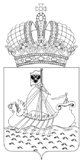 АДМИНИСТРАЦИЯ КОСТРОМСКОЙ ОБЛАСТИР А С П О Р Я Ж Е Н И Еот «_8_»_июля_2019 №_145-ра___г. КостромаО внесении изменения в распоряжение администрации Костромской области от 27.11.2017 № 235-раВ соответствии с Федеральным законом от 24 июля 2007 года 
№ 209-ФЗ «О развитии малого и среднего предпринимательства в Российской Федерации», постановлением администрации Костромской области от 11 декабря 2008 года № 436-а «О порядке формирования, ведения и обязательного опубликования перечня государственного имущества Костромской области, подлежащего передаче во владение и (или) в пользование субъектам малого и среднего предпринимательства и организациям, образующим инфраструктуру поддержки субъектов малого и среднего предпринимательства»:1. Внести в распоряжение администрации Костромской области от 27 ноября 2017 года № 235-ра «Об утверждении перечня государственного имущества Костромской области, подлежащего передаче во владение и (или) в пользование субъектам малого и среднего предпринимательства и организациям, образующим инфраструктуру поддержки субъектов малого и среднего предпринимательства» (в редакции распоряжений администрации Костромской области от 02.07.2018 № 125-ра, от 04.09.2018 № 182-ра, от 29.10.2018 № 216-ра) следующее изменение: перечень государственного имущества Костромской области, подлежащего передаче во владение и (или) в пользование субъектам малого и среднего предпринимательства и организациям, образующим инфраструктуру поддержки субъектов малого и среднего предпринимательства (приложение), изложить в новой редакции согласно приложению к настоящему распоряжению. 2. Настоящее распоряжение вступает в силу со дня его подписания.Губернатор области                                                                            С. Ситников